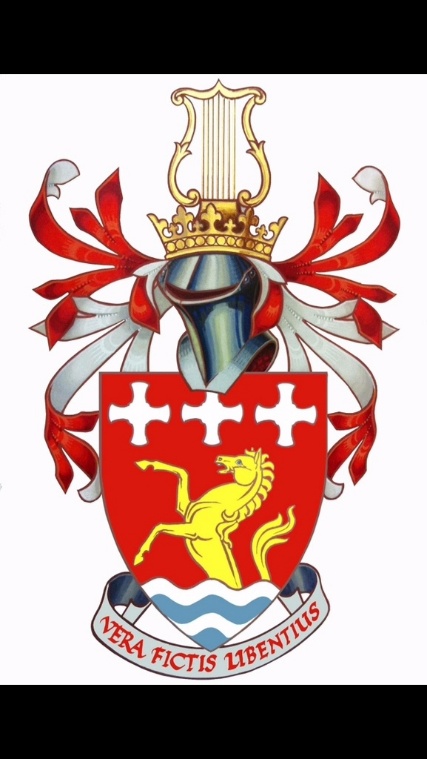 TREVELYAN COLLEGE JCR MINUTESJCR Executive Committee Meeting 201921st October 2019, 6:30PMCONTENTSContents			p.1Absent				p.1Individual reports		p.1Welfare Officer(s)		p.2SabbPres			p.3Exec rebonding		p.3Instagram takeover		p.3Halloween Formal		p.3Alumni				p.4Room swaps			p.4Any Other Business		p.4Action Points are in red throughout the text and are listed at the end.PRESENTApologies: Penelope Efstathiou	Vice-PresidentJarren Santos		Welfare OfficerKirsty Macdonald	Outreach OfficerAlice Cooper		Buttery ChairJacob Kalnins		ChairINDIVIDUAL REPORTS
Sarah: we made £3k at Breast Cancer Awareness formal. We’re making a profit. Lots of bar applications, I’m expecting more before the deadline this evening. Jess: I still don’t have a social committee, so I can’t really do much.Penny: TrevsTalks are happening tonight. Next TrevsTalk is happening on Tuesday. Cat: I’ve sent out another weekly email. I’ve been speaking with Gilman & Soame about getting access to their archive of Matriculation photos because a few people have been asking about that. Danielle: Formal was a success. People seemed really happy with the food. Menu is out for Halloween formal. Applications go out tomorrow. We can have it fancy dress but with gowns – I think the phrasing is ‘themed formal attire’. Robyn: I have been starting to compile what we owe freps for housing. 	Jess: Has someone from my house contacted you for the housing? 	Robyn: No, not yet. I’ve got a list. Robyn: I still need ideas for how to spend the £600 from the cleaning effort. FinComm opens tomorrow and closes next Tuesday and then I’ll have a meeting next week. Giorgio: Bar Special Projects is now on the 6th. We need to spend the money because in late December the university takes the money. Please write applications. Sarah is applying for a load of stuff. 	Sarah: I’ve got a list of things that people have requested. 	Jess: You can’t claim a waffle maker for the Buttery? 	Sarah: We could try. 	Danielle: Is it stuff that needs to benefit the whole JCR? 	Penny: Can I apply for some steak knives? 	Robyn: If the PS4 doesn’t turn up, we could buy a new one. 	Jess: Can I just have some new budgets for my events? 	Giorgio: You can apply for it – there’s so much. (Penny leaves)Tom: RippedOff – I spent 4 hours sitting in a suitcase. Dates for the next Assembly: 7th Nov. Uni challenge tryouts were on Sunday. Register to vote campaign. Open positions for assembly are open.WELFARE OFFICER(S)
Giorgio: Jarren and I are considering changing the welfare officer role, so that people can choose to stand as a pair. So it could still be a one-person role, but opening it out to the possibility of having a pair would make it much easier on the one welfare officer.  	Robyn: Could you not mandate both your assistant welfare roles to be freps?	Giorgio: The numbers of welfare issues are growing, not just in fresher’s week. This idea is just to combat the concerns. We could also do that, though. 	Tom: If we did, would we mandate male and female? 	Giorgio: We wouldn’t use the term male/female because that excludes non-binary people – Jarren and I currently haven’t got that far. It used to be male/female, we aren’t suggesting that currently. The description currently does include non-binary people – I don’t remember the phrasing. That would still continue – it can be just two people running. 	Amy: Would it be worth extending Intenrational Rep into welfare? 	Robyn: Two welfare reps, and International and Welfare rep? 	Giorgio: Yeah, we can have a look at that. Then we can still have two assistant welfares. 	Danielle: Is the problem that welfare is too busy? 	Giorgio: It’s becoming unmanageable. People are beginning to want to disclose more to us than they want to disclose to staff – it isn’t ideal for them or for us. 	Jess: Your job is equally as busy as Jarren’s – why have two welfares and not two Presidents?	Giorgio: I have Penny to support me. With assistant welfare – there is a definite hierarchy. There are some things that Tier 2 roles can’t do that’s training-dependent. 	Danielle: Why does someone need to be Tier 1 to be trained? 	Giorgio: I don’t know – the people at the training were Welfare and President.  	Danielle: This wouldn’t stop people running individually? 	Giorgio: No, definitely not.  	Jess: Couldn’t there be an assistant International rep? 	Amy: That’s what I thought. 	Robyn: What if two people ran separately, but they really didn’t get along? 	Giorgio: If you run as officer(s), you have to run together. It would be like Head Freps – you’d run as a pair, rather than become a pair. It’s not perfect yet. Most other colleges have two welfare officers. 	Danielle: You’ve also got the fact that most people do Assistant Welfare and then progress on to Welfare. SABBPRESGiorgio: I’m going to propose it as a motion – at which point, I won’t say anything – it’ll be a vote for us to have a referendum. I would ask that nobody from this exec that is currently in position doesn’t get involved. That way we could sit back and let there be an answer. That does undermine some peoples’ emotions, but it’s the only way things could not go wrong. This will be in effect by the successor of my successor. *General agreement*REBONDINGDanielle: I thought next Monday, after an exec meeting. Giorgio: Can we go for the 28th as a date. Danielle: The key is that Kirsty and Jarren are there, because they missed bonding. *Exec agree on rebonding date of the 28th October, after next week’s exec meeting*INSTAGRAM TAKEOVERDanielle: I think it would be nice to do an Instagram takeover to show what we do. Because we do so much that people don’t know about. 	Cat: That would be a good idea to have coming up to nominations. 	Danielle: Ideally it should start now. There’s a lot of us, it would be more for the freshers. We need to plan ahead. We could create a timetable. It would be that someone has a set amount of time. 	Cat: I also want to deformalise the Instagram – it should be fun, advertising what a great time being at Trevs is – I don’t want it to be so strict. *Someone to create a timetable for Instagram takeovers*HALLOWEEN FORMALGiorgio: Lee was very happy with formal. Halloween formal is still gowned. 	Danielle: It’ll be formal attire but with fancy dress. It’s still got to be appropriate – you can have face paint, headwear. It isn’t then fancy dress. For men especially – you can’t show up in a banana costume, for example. 	Giorgio: The current concept for high table is that it’s fancy dress optional. 	Jess: Would that many guys wear face paint? 	Danielle: If they don’t want to go full Halloween, they just won’t go. People can change. I don’t know if people will be wanting slightly Halloween themed. 	Giorgio: If they’re clearly not in formal wear, just with a gown, we can’t not let them in. 	Amy: We would have to do examples. 	Giorgio: We should also provide the option to not dress up. 	Amy: Can you not say themed formal wear? *General agreement*ALUMNI STAFFGiorgio: Everyone else does alumni stuff, but we don’t. If you can think of ways to get alumni involved or to donate, please tell us. 	Sarah: Reunion formal? 	Jess: A lot of second years will want to get into the world of work – networking events like this are also good. 	Danielle: What do they do? 	Giorgio: Networking events, tours, drinks receptions etc.	Jess: Could we open up Charity Ball to alumni? 	Amy: We should add that to Outreach Officer’s job description? 	Giorgio: I think we should. 	Danielle: Do we have a list of emails to contact the alumni? 	Giorgio: We can’t have access to it for GDPR reasons. All donations from Hippocampus go towards the college, and the JCR gets nothing. It will not be a quick thing. If you can think of events or anything, please tell me. 	Danielle: How would we go about liaising with college? 	Giorgio: If we decide to do it, they will usually say yes. 	Danielle: I can run an Alumni Formal. 	Jess: If I have budget, I can run ENTs and so on. ROOM SWAPSGiorgio: I spoke with college officers today about the swapping of rooms of people who currently aren’t in Trevs – they’ll be asked if they want to be part of the room ballot and they can, but they don’t have to. The rest will still be as normal. Equally, the 16 currently not in Trevs are going to be given the option to choose who’s on which landing so they can be with their friends. When they come back, I will probably buy some welcome home banners to put on their landings. AOB	Danielle: Should we be deleting posts from years gone by on the Facebook? Because I Googled what I said last year about formals. For the time being, please post on the freshers’ page and on the main page because the Facebook group is broken. Robyn: Is there any funding for data access for dissertations as a college? 	Giorgio: The library could, in theory, buy it. 	Sarah: If you can get books into the library, surely you could. 	Giorgio: The main library could – they have a bigger budget than college. 	Robyn: Apparently our department doesn’t fund it. 	Tom: Would you like me to ask the UG and PG academic officers? 	Robyn: Yes, please. Danielle: Can we get a JCR laptop? 	Robyn: Fincomm asked this – someone would have to man it constantly. 	Danielle: Could it not sit in the safe? I can’t do my own job properly with my laptop. Just because I can afford a laptop, doesn’t mean everyone can – we don’t want to exclude people from being on the exec because they can’t afford a laptop. 	Giorgio: We could work out what to do. 	Sarah: It could go through Special Projects. Tom: My fellow SU reps and I are conducting a study into how the University catering system is working, because toastie sales across the colleges have been soaring, mostly due to students not being provided with enough food at mealtimes. Look out for a campaign about that. Giorgio: They’re now giving lots more food. Tom: Toastie bars across the University have been making so much money. Danielle: Is there anything I can do? Giorgio: It’s been better this week. The Bursar for Catering has been on our side. Danielle: We also have a massive waste issue – I don’t think their costing system works. I don’t think me talking to Dawn would help. It comes from central catering – money gets absorbed somewhere. Giorgio: Things don’t get fed back into central catering. Currently, it’s fine, because the staff were also fed up. ACTION POINTS*Someone to make a timetable for Instagram takeovers*